 КАЛЕНДАРНО-ТЕМАТИЧНИЙ ПЛАН АУДИТОРНИХ ЗАНЯТЬКалендарно-тематичний план лекційних занятьТема №  1.   Сутність, функції, завдання та види бухгалтерського облікуМіжпредметні зв’язки   базуються на знанні дисциплін:  Математична економіка», «Фінансова математика», «Основи економічного аналізу», «Основи економетрії».Мета лекції  сформувати систему знань про господарський облік, його сутність, характеристику та його види. Визначити місце бухгалтерського обліку в єдиній системі народногосподарського обліку. Розкрити сутність і зміст фінансового і внутрішньогосподарського (управлінського) обліку.План лекції (навчальні питання):1. Поняття, сутність та мета господарського обліку.2. Види господарського обліку, їх сутність, зміст, сфера застосування.3. Вимірники, що застосовуються в обліку, їх особливості та значення. 4. Користувачі бухгалтерської інформації.5. Бухгалтерський облік у системі наук. Його функції, завдання і види.6. Основні принципи та прийоми бухгалтерського обліку.Опорні поняття: господарський облік, вимірники, види обліку, метод і методичні прийоми облікуІнформаційні джерела:Закон України „Про бухгалтерський облік та фінансову звітність в Україні” від 16.07.1999 р. №996 – ХІV зі змінами та доповненнями. Закон України „Про цінні папери та фондовий ринок” від 23.02.2006 р. № 3480-ІУ.Податковий кодекс України від 02.12.2010 р. № 2755-УІ. Положення про інвентаризацію активів та зобов’язань. Наказ МФУ від 02.09.2014 р. № 879.Положення про ведення касових операцій у національній валюті в Україні. Постанова правління НБУ від 29.12.2017 р. № 148Положення (стандарти) бухгалтерського обліку, затв. наказами МФУ.План рахунків бухгалтерського обліку активів, капіталу, зобов’язань і господарських операцій підприємств і організацій. Наказ МФУ від 30.11.99 р. № 291 зі змінами та доповненнями. Величко О. Бухгалтерський облік і фінансова звітність в Україні. Дніпропетровськ, „Баланс-клуб”, 2001.Гончарук С.М., Шот А.П. Збірник нормативно−правових актів з фінансового обліку. Інформаційно−довідкове видання. – Львів. : ЛДФА, 2012. – 296 с.Коблянська О.І. Фінансовий облік : [навчальний посібник]. – К.: Знання, 2004. – 473 с.Приймак С.В. Звітність підприємств [навч.-метод. посібник] / С.В. Приймак, М.Т. Костишина, Д.В. Долбнєва – Львів: ЛДФА, Видавництво „Ліга Прес” 2014.– 604 с.  Романів Є.М., Шот А.П. Фінансовий облік : [навчальний посібник]. – Львів : ЛДФА, 2012. – 486 с.Романів Є.М. Бухгалтерський облік (загальна теорія): [навч. посібник] / 
Є.М. Романів, Н.О. Лобода. – Львів: ЛДФА, 2014. – 265 с.Інтернет-ресурсиhttp://www. rada.kiev.uahttp://www. sta.gov.uahttp://www. buhgalteria.com.uahttp://www. vobu.com.uahttp://www. library.com.uahttp://www. ewaudit.com.uahttp://www. rada.gov.uahttp://www. economics.com.uahttp://www. zakon.rada.gov.uahttp://www.nbuv.gov.ua/–Національна бібліотека України ім. В.І.Вернадськогоhttp://www.nbuv.gov.ua/portal/libukr.html – Бібліотеки та науково-інформаційні центри України.http:// www. library. lviv.ua / – Львівська національна наукова бібліотека України ім. В. Стефаника.www.minfin.gov.ua – сайт Міністерства фінансів України.www.osvita/org.ua – сайт Міністерства освіти і науки Україниhttp://www. sau apu.org.Тема №  2. Загальна характеристика бухгалтерського обліку, його предмет і методМіжпредметні зв’язки   базуються на знанні дисциплін:  Математична економіка», «Фінансова математика», «Основи економічного аналізу», «Основи економетрії»Мета лекції  – сформувати систему знань про предмет, об’єкти та методичні прийоми (методи) бухгалтерського обліку. Визначити сутність основних елементів методу бухгалтерського обліку.План лекції (навчальні питання):1. Предмет та об’єкти бухгалтерського обліку.2. Класифікація активів, капіталу, зобов’язань підприємства.3. Господарські процеси як об’єкт бухгалтерського обліку.4. Базові принципи бухгалтерського обліку.5. Метод бухгалтерського обліку.Опорні поняття: предмет та об’єкти бухгалтерського обліку, активи, капітал, зобов’язання, метод бухгалтерського обліку і його елементи.Інформаційні джерела:1.Закон України „Про бухгалтерський облік та фінансову звітність в Україні” від 16.07.1999 р. №996 – ХІV зі змінами та доповненнями.2. Податковий кодекс України від 02.12.2010 р. № 2755-УІ.3.  Положення про інвентаризацію активів та зобов’язань. Наказ МФУ від 02.09.2014 р. № 879.4.Положення про ведення касових операцій у національній валюті в Україні. Постанова правління НБУ від 29.12.2017 р. № 1485.Положення (стандарти) бухгалтерського обліку, затв. наказами МФУ.6.План рахунків бухгалтерського обліку активів, капіталу, зобов’язань і господарських операцій підприємств і організацій. Наказ МФУ від 30.11.99 р. № 291 зі змінами та доповненнями.Величко О. Бухгалтерський облік і фінансова звітність в Україні. Дніпропетровськ, „Баланс-клуб”, 2001.7.Гончарук С.М., Шот А.П. Збірник нормативно−правових актів з фінансового обліку. Інформаційно−довідкове видання. – Львів. : ЛДФА, 2012. – 296 с.8.Коблянська О.І. Фінансовий облік : [навчальний посібник]. – К.: Знання, 2004. – 473 с.9.Приймак С.В. Звітність підприємств [навч.-метод. посібник] / С.В. Приймак, М.Т. Костишина, Д.В. Долбнєва – Львів: ЛДФА, Видавництво „Ліга Прес” 2014.– 604 с.  10.Романів Є.М., Шот А.П. Фінансовий облік : [навчальний посібник]. – Львів : ЛДФА, 2012. – 486 с.11.Романів Є.М. Бухгалтерський облік (загальна теорія): [навч. посібник] / 
Є.М. Романів, Н.О. Лобода. – Львів: ЛДФА, 2014. – 265 с.Інтернет-ресурси      1.http://www. rada.kiev.ua      2.http://www. sta.gov.ua      3.http://www. buhgalteria.com.uahttp://www. vobu.com.uahttp://www. library.com.uahttp://www. ewaudit.com.uahttp://www. rada.gov.uahttp://www. economics.com.uahttp://www. zakon.rada.gov.ua10.http://www.nbuv.gov.ua/–Національна бібліотека України ім. В.І.Вернадського11.http://www.nbuv.gov.ua/portal/libukr.html – Бібліотеки та науково-інформаційні центри України.12.http:// www. library. lviv.ua / – Львівська національна наукова бібліотека України ім. В. Стефаника.13.www.minfin.gov.ua – сайт Міністерства фінансів України.14.www.osvita/org.ua – сайт Міністерства освіти і науки України15.http://www. sau apu.org.Тема №  3. Бухгалтерський балансМіжпредметні зв’язки   базуються на знанні дисциплін                                                                                                Міжпредметні зв’язки   базуються на знанні дисциплін:  Математична економіка», «Фінансова математика», «Основи економічного аналізу», «Основи економетрії»Мета лекції  – сформувати систему знань про баланс та його складові та зміни, які відбуваються під впливом господарських операційПлан лекції (навчальні питання):1. Сутність, складові та мета складання бухгалтерського балансу.2. Призначення балансу та його види.3. Побудова і зміст балансу.4. Форма, структура та оцінка статей балансу.5. Порядок складання, читання та аналіз балансу6. Види змін в балансі внаслідок здійснення господарських операцій.Опорні поняття: баланс, актив балансу, пасив балансу, зміни в балансі, НП(С)БО 1, структура балансу, стаття балансу, структурна одиниця балансу.Інформаційні джерела:1.Закон України „Про бухгалтерський облік та фінансову звітність в Україні” від 16.07.1999 р. №996 – ХІV зі змінами та доповненнями.2. Податковий кодекс України від 02.12.2010 р. № 2755-УІ.3.  Положення про інвентаризацію активів та зобов’язань. Наказ МФУ від 02.09.2014 р. № 879.4.Положення про ведення касових операцій у національній валюті в Україні. Постанова правління НБУ від 29.12.2017 р. № 1485.Положення (стандарти) бухгалтерського обліку, затв. наказами МФУ.6.План рахунків бухгалтерського обліку активів, капіталу, зобов’язань і господарських операцій підприємств і організацій. Наказ МФУ від 30.11.99 р. № 291 зі змінами та доповненнями. Величко О. Бухгалтерський облік і фінансова звітність в Україні. Дніпропетровськ, „Баланс-клуб”, 2001.7.Гончарук С.М., Шот А.П. Збірник нормативно−правових актів з фінансового обліку. Інформаційно−довідкове видання. – Львів. : ЛДФА, 2012. – 296 с.8.Коблянська О.І. Фінансовий облік : [навчальний посібник]. – К.: Знання, 2004. – 473 с.9.Приймак С.В. Звітність підприємств [навч.-метод. посібник] / С.В. Приймак, М.Т. Костишина,  Д.В. Долбнєва – Львів: ЛДФА, Видавництво „Ліга Прес” 2014.– 604 с.  10.Романів Є.М., Шот А.П. Фінансовий облік : [навчальний посібник]. – Львів : ЛДФА, 2012. – 486 с.11.Романів Є.М. Бухгалтерський облік (загальна теорія): [навч. посібник] / 
Є.М. Романів, Н.О. Лобода. – Львів: ЛДФА, 2014. – 265 с.Інтернет-ресурси      1.http://www. rada.kiev.ua      2.http://www. sta.gov.ua      3.http://www. buhgalteria.com.uahttp://www. vobu.com.uahttp://www. library.com.uahttp://www. ewaudit.com.uahttp://www. rada.gov.uahttp://www. economics.com.uahttp://www. zakon.rada.gov.ua10.http://www.nbuv.gov.ua/–Національна бібліотека України ім. В. І. Вернадського11.http://www.nbuv.gov.ua/portal/libukr.html – Бібліотеки та науково-інформаційні центри України.12.http:// www. library. lviv.ua / – Львівська національна наукова бібліотека України ім. В. Стефаника.13.www.minfin.gov.ua – сайт Міністерства фінансів України.Тема №  4.    Рахунки та подвійний записМіжпредметні зв’язки   базуються на знанні дисциплін:                                                                                                 Міжпредметні зв’язки   базуються на знанні дисциплін:  Математична економіка», «Фінансова математика», «Основи економічного аналізу», «Основи економетрії»Мета лекції  – сформувати систему знань про рахунки бухгалтерського обліку, їх зміст, побудову та види. Розглянути порядок відображення господарських операцій на рахунках та визначення оборотів і сальдо. Визначити взаємозв'язок між рахунками і балансом. Розкрити сутність методу подвійного запису. Ознайомитися з призначенням та структурою Плану рахунків бухгалтерського обліку та Інструкцією про його застосування. Визначити сутність та призначення синтетичного та аналітичного обліку та оборотної відомості.План лекції (навчальні питання):1. Рахунки бухгалтерського обліку, їх зміст та побудова.2. Відображення операцій на рахунках способом подвійного запису.3. Синтетичні, аналітичні рахунки та субрахунки їх взаємозв’язок.4. Узагальнення даних поточного бухгалтерського обліку.5. Класифікація рахунків бухгалтерського обліку6. План рахунків бухгалтерського обліку та Інструкція про його застосування: призначення, зміст та характеристика.Опорні поняття: рахунок дебет, кредит, сальдо, подвійний запис, аналітичний облік, синтетичний облік, оборотні відомості, план рахунків, принципи класифікації рахунків, кореспонденція рахунків, бухгалтерське проведення.Інформаційні джерела:1.Закон України „Про бухгалтерський облік та фінансову звітність в Україні” від 16.07.1999 р. №996 – ХІV зі змінами та доповненнями.2. Податковий кодекс України від 02.12.2010 р. № 2755-УІ.3.  Положення про інвентаризацію активів та зобов’язань. Наказ МФУ від 02.09.2014 р. № 879.4.Положення про ведення касових операцій у національній валюті в Україні. Постанова правління НБУ від 29.12.2017 р. № 1485.Положення (стандарти) бухгалтерського обліку, затв. наказами МФУ.6.План рахунків бухгалтерського обліку активів, капіталу, зобов’язань і господарських операцій підприємств і організацій. Наказ МФУ від 30.11.99 р. № 291 зі змінами та доповненнями. Величко О. Бухгалтерський облік і фінансова звітність в Україні. Дніпропетровськ, „Баланс-клуб”, 2001.7.Гончарук С.М., Шот А.П. Збірник нормативно−правових актів з фінансового обліку. Інформаційно−довідкове видання. – Львів. : ЛДФА, 2012. – 296 с.8.Коблянська О.І. Фінансовий облік : [навчальний посібник]. – К.: Знання, 2004. – 473 с.9.Приймак С.В. Звітність підприємств [навч.-метод. посібник] / С.В. Приймак, М.Т. Костишина,  Д.В. Долбнєва – Львів: ЛДФА, Видавництво „Ліга Прес” 2014.– 604 с.  10.Романів Є.М., Шот А.П. Фінансовий облік : [навчальний посібник]. – Львів : ЛДФА, 2012. – 486 с.11.Романів Є.М. Бухгалтерський облік (загальна теорія): [навч. посібник] / 
Є.М. Романів, Н.О. Лобода. – Львів: ЛДФА, 2014. – 265 с.Інтернет-ресурси      1.http://www. rada.kiev.ua      2.http://www. sta.gov.ua      3.http://www. buhgalteria.com.uahttp://www. vobu.com.uahttp://www. library.com.uahttp://www. ewaudit.com.uahttp://www. rada.gov.uahttp://www. economics.com.uahttp://www. zakon.rada.gov.ua10.http://www.nbuv.gov.ua/–Національна бібліотека України ім. В. І. Вернадського11.http://www.nbuv.gov.ua/portal/libukr.html – Бібліотеки та науково-інформаційні центри України.12.http:// www. library. lviv.ua / – Львівська національна наукова бібліотека України ім. В. Стефаника.13.www.minfin.gov.ua – сайт Міністерства фінансів України.Тема № 5. ЕКОНОМІЧНА СУТЬ, МЕТА І ЗАВДАННЯ АУДИТУ В СУЧАСНИХ УМОВАХМіжпредметні зв’язки   базуються на знанні дисциплін:  Математична економіка», «Фінансова математика», «Основи економічного аналізу», «Основи економетрії»Мета лекції  – сформувати систему знань студентів про суть аудиту, його мету і завдання .План лекції (навчальні питання): Економічна суть, мета і завдання аудиту.Закон України «Про фінансової звітності та аудиторську діяльність».Предмет і об’єкти аудиту.Класифікація об’єктів аудиту.Фінансово-економічний контроль і його місце  в системі управління Атестація аудиторівОбов’язковий аудит фінансової звітностіВідмінність аудиту від інших видів контролю.Опорні поняття: аудит, аудиторська мережа, аудиторські послуги, аудитор, аудиторська фірма, предмет аудиту,   об’єкти аудиту, обов’язковий аудит фінансової звітності.Інформаційні джерела:1. Конституція України від 28.06.1996 № 254к/96-ВР.2. Господарський кодекс України від 16.01.2003 № 436-1V.3. Податковий кодекс України від 02.12.2010 р. № 2755-VI.4. Закон України  “Про аудит фінансової звітності та аудиторську діяльність” від 21 грудня 2017 р. № 2258 – VIІІ.5. Міжнародні  стандарти контролю якості, аудиту, огляду, іншого надання впевненості та супутніх послуг, видання 2016–2017 років ( в трьох частинах) – К.: Міжнародна федерація бухгалтерів,  Аудиторська палата України, 2018.6.Положення з національної практики контролю якості 1 “Організація аудиторськими фірмами та аудиторами системи контролю якості аудиторських послуг” (ПНПКЯ 1) затверджене рішенням АПУ від 27.09.2007 №184/4 зі змінами згідно рішення АПУ 30.06.2011 № 232/9. 7. Баранова А.О. Аудит : [навч. посібник] / А.О. Баранова. – Х.: ХДУХТ, 2017. – 246 с.8. Бутинець Ф.Ф. Аудит: [підручник для студентів спеціальності Облік і аудит]./ Ф.Ф. Бутинець  – Житомир: ПП „Рута”, 2006. – 478с.9. Верига Ю. А. Бухгалтерський облік і аудит : Термінологічний українсько-російсько-англійський словник / Ю. А. Верига. – К. : ЦУЛ, 2012. – 292 с.10. Виноградова М. О. Аудит : [навч. посібник]   / М. О. Виноградова. – К. : ЦУЛ, 2014. – 500 с.11. Гордієнко Н.І. Аудит, організація і методика: [навч. посіб.] /. Гордієнко Н.І., Харламова О.В., Карпенко М.Ю.  - Х.: ХНАМГ, 2007.- 486с.12. Гончарук С.М. Глосарій з навчальної дисципліни «Аудит» : [навч. посіб.]. / Гончарук С.М., Долбнєва Д.В. – Львів : ЛДФА, 2013. – 97с.13.  Гончарук С. М. Словник з фінансового контролю [навч. посібник] / Гончарук С. М., Долбнєва Д. В., Приймак С. В., Романів Є. М. – Львів, ЛДФА, 2014. – 187с.,14. Гончарук С.М. Збірник завдань і виробничих ситуацій з навчальної дисципліни «Організація і методика аудиту» :  [навчально-методичний посібник] / С.М. Гончарук.–  Львів :ЛДФА, 2015. – 94с15. Гончарук С.М. Аудит : [навчально-методичний посібник] / Гончарук С.М., Долбнєва Д.В. – Львів : Ліга-Прес, 2015.– 338 с. 16. Гончарук Я.А. Аудит : [навч. посібник] /. Я.А.Гончарук, В.С. Рудницький – Київ : «Знання», 2007. –272с.17. Немченко В. В. Аудит. (Основи державного, незалежного професійного та внутрішнього аудиту): [навч. посібник] / Редько О. Ю. – К.: “Центр учбової літератури”, 2012. – 852 с. 18. Пшенична А.Ж. Аудит: [навч. посібник] / Пшенична А.Ж.  – К.: «Центр учбової літератури», 2018. – 320 с.                    19 Рядська В.В. Аудит: [навч. посібник] / В.В. Рядська, Я.В. Петраков. - – К.: «Центр учбової літератури», 2018. – 416 с.http://www.nbuv.gov.ua/–Національна бібліотека України ім. В.І.Вернадськогоhttp://www.nbuv.gov.ua/portal/libukr.html – Бібліотеки та науково-інформаційні центри України.http:// www. library. lviv.ua / – Львівська національна наукова бібліотека України ім. В. Стефаника.http://uk.wikipedia.org – вільна енциклопедія.www.minfin.gov.ua – сайт Міністерства фінансів України.www.osvita/org.ua – сайт Міністерства освіти і науки Україниhttp://web/worldbank/org– сайт Світового банкуhttp://www. rada.kiev.uahttp://www. sta.gov.ua http://www. buhgalteria.com.uaТема № 6. АУДИТОРСЬКИЙ РИЗИК ТА ОЦІНЮВАННЯ СИСТЕМИ ВНУТРІШНЬОГО КОНТРОЛЮМіжпредметні зв’язки   базуються на знанні дисциплін:  Математична економіка», «Фінансова математика», «Основи економічного аналізу», «Основи економетрії»Мета лекції  – сформувати систему знань студентів про суть аудиторського ризику, його види, модель, аудиторські докази та аудиторські звітиПлан лекції (навчальні питання): 1) Поняття аудиторського ризику та його види.2) Модель аудиторського  ризику.3) Поняття ”суттєвості” в аудиті. Помилки і шахрайство.4)  Аудиторські докази.5) Аудиторські звіти та їх види.	Опорні поняття: аудиторський  ризик, помилки, шахрайство, суттєвість в аудиті, властивий  ризик, ризик системи контролю (ризик контролю), ризик невиявлення помилок (ризик невиявлення), аудиторські докази, аудиторські звіти та їх видиІнформаційні джерела:1. Конституція України від 28.06.1996 № 254к/96-ВР.2. Господарський кодекс України від 16.01.2003 № 436-1V.3. Податковий кодекс України від 02.12.2010 р. № 2755-VI.4. Закон України  “Про аудит фінансової звітності та аудиторську діяльність” від 21 грудня 2017 р. № 2258 – VIІІ.5. Міжнародні  стандарти контролю якості, аудиту, огляду, іншого надання впевненості та супутніх послуг, видання 2016–2017 років ( в трьох частинах) – К.: Міжнародна федерація бухгалтерів,  Аудиторська палата України, 2018.6.Положення з національної практики контролю якості 1 “Організація аудиторськими фірмами та аудиторами системи контролю якості аудиторських послуг” (ПНПКЯ 1) затверджене рішенням АПУ від 27.09.2007 №184/4 зі змінами згідно рішення АПУ 30.06.2011 № 232/9. 7. Баранова А.О. Аудит : [навч. посібник] / А.О. Баранова. – Х.: ХДУХТ, 2017. – 246 с.8. Бутинець Ф.Ф. Аудит: [підручник для студентів спеціальності Облік і аудит]./ Ф.Ф. Бутинець  – Житомир: ПП „Рута”, 2006. – 478с.9. Верига Ю. А. Бухгалтерський облік і аудит : Термінологічний українсько-російсько-англійський словник / Ю. А. Верига. – К. : ЦУЛ, 2012. – 292 с.10. Виноградова М. О. Аудит : [навч. посібник] / М. О. Виноградова. – К. : ЦУЛ, 2014. – 500 с.11. Гордієнко Н.І. Аудит, організація і методика: [навч. посіб.] /. Гордієнко Н.І., Харламова О.В., Карпенко М.Ю.  - Х.: ХНАМГ, 2007.- 486с.12. Гончарук С.М. Глосарій з навчальної дисципліни «Аудит» : [навч. посіб.]. / Гончарук С.М., Долбнєва Д.В. – Львів : ЛДФА, 2013. – 97с.13.  Гончарук С. М. Словник з фінансового контролю [навч. посібник] / Гончарук С. М., Долбнєва Д. В., Приймак С. В., Романів Є. М. – Львів, ЛДФА, 2014. – 187с.,14. Гончарук С.М. Збірник завдань і виробничих ситуацій з навчальної дисципліни «Організація і методика аудиту» :  [навчально-методичний посібник] / С.М. Гончарук.–  Львів :ЛДФА, 2015. – 94с15. Гончарук С.М. Аудит : [навчально-методичний посібник] / Гончарук С.М., Долбнєва Д.В. – Львів : Ліга-Прес, 2015.– 338 с. 16. Гончарук Я.А. Аудит : [навч. посібник] /. Я.А.Гончарук, В.С. Рудницький – Київ : «Знання», 2007. –272с.17. Немченко В. В. Аудит. (Основи державного, незалежного професійного та внутрішнього аудиту): [навч. посібник] / Редько О. Ю. – К.: “Центр учбової літератури”, 2012. – 852 с. 18. Пшенична А.Ж. Аудит: [навч. посібник] / Пшенична А.Ж.  – К.: «Центр учбової літератури», 2018. – 320 с. 19 Рядська В.В. Аудит: [навч. посібник] / В.В. Рядська, Я.В. Петраков. - – К.: «Центр учбової літератури», 2018. – 416 с.http://www.nbuv.gov.ua/–Національна бібліотека України ім. В.І.Вернадськогоhttp://www.nbuv.gov.ua/portal/libukr.html – Бібліотеки та науково-інформаційні центри України.http:// www. library. lviv.ua / – Львівська національна наукова бібліотека України ім. В. Стефаника.http://uk.wikipedia.org – вільна енциклопедія.www.minfin.gov.ua – сайт Міністерства фінансів України.www.osvita/org.ua – сайт Міністерства освіти і науки Україниhttp://web/worldbank/org– сайт Світового банкуhttp://www. rada.kiev.uahttp://www. sta.gov.ua http://www. buhgalteria.com.ua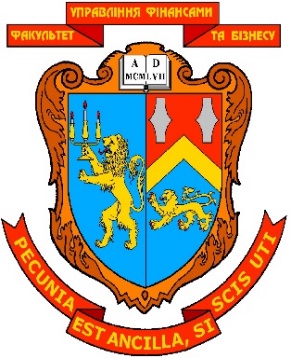 МІНІСТЕРСТВО ОСВІТИ І НАУКИ УКРАЇНИЛЬВІВСЬКИЙ НАЦІОНАЛЬНИЙ УНІВЕРСИТЕТ ІМЕНІ ІВАНА ФРАНКАФАКУЛЬТЕТ УПРАВЛІННЯ ФІНАНСАМИ ТА БІЗНЕСУЗАТВЕРДЖЕНОна засіданні кафедри  обліку, аналізу і контролюпротокол  №9 від “8 ” лютого 2023 р.                                  В.о.зав. кафедри         __  Романів Є.М.                                                                              (підпис)   (прізвище, ім’я, по батькові)ЛЕКЦІЇ З НАВЧАЛЬНОЇ ДИСЦИПЛІНИБУХГАЛТЕРСЬКИЙ ОБЛІК ТА АУДИТ(назва навчальної дисципліни)галузь знань: 11 «Математика та статистика»                                        (шифр та найменування галузі знань)спеціальність: 111 «Математика»                (код та найменування спеціальності)спеціалізація: «Математична економіка та економетрія» (111МЕЕ)    (найменування спеціалізації)Освітній ступінь: бакалавр форма навчання: денна                                   (денна, заочна)ЛЬВІВ 2023КАФЕдра ОБЛІКУ. аналізу і контролюМІНІСТЕРСТВО ОСВІТИ І НАУКИ УКРАЇНИЛЬВІВСЬКИЙ НАЦІОНАЛЬНИЙ УНІВЕРСИТЕТ ІМЕНІ ІВАНА ФРАНКАФАКУЛЬТЕТ УПРАВЛІННЯ ФІНАНСАМИ ТА БІЗНЕСУЗАТВЕРДЖЕНОна засіданні кафедри  обліку, аналізу і контролюпротокол  №9 від “8 ” лютого 2023 р.                                  В.о.зав. кафедри         __  Романів Є.М.                                                                              (підпис)   (прізвище, ім’я, по батькові)ЛЕКЦІЇ З НАВЧАЛЬНОЇ ДИСЦИПЛІНИБУХГАЛТЕРСЬКИЙ ОБЛІК ТА АУДИТ(назва навчальної дисципліни)галузь знань: 11 «Математика та статистика»                                        (шифр та найменування галузі знань)спеціальність: 111 «Математика»                (код та найменування спеціальності)спеціалізація: «Математична економіка та економетрія» (111МЕЕ)    (найменування спеціалізації)Освітній ступінь: бакалавр форма навчання: денна                                   (денна, заочна)ЛЬВІВ 2023№ заняттяТема та короткий зміст заняттяКількість годин1231Сутність, функції, завдання та види бухгалтерського обліку22Предмет, принципи і методичні прийоми бухгалтерського обліку та їх практичне використання на підприємстві23Бухгалтерський баланс24Рахунки бухгалтерського обліку і подвійний запис25Економічна суть, мета і завдання аудиту26Аудиторський ризик, аудиторські докази та аудиторські звіти2Разом годинРазом годин12